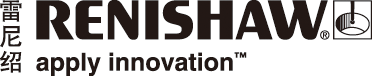 全新QuickLoad™快速装卸导轨系统可提高工件检测速度、效率和精度雷尼绍公司荣幸地宣布其测量夹具产品系列再添新成员 — QuickLoad™快速装卸导轨系统。QuickLoad快速装卸导轨系统设计用于坐标测量机，可与QuickLoad快速装卸底板搭配使用，提供可靠的工件夹紧解决方案；底板借助快脱式磁扣和定位销可牢固定位在QuickLoad导轨的任意一侧。导轨和底板的可互换式设计旨在最大限度提高操作人员装卸和检测工件的速度。QuickLoad快速装卸导轨系统拓展了雷尼绍现有的QuickLoad产品系列，该系列还包括适合影像仪应用的QuickLoad™快速装卸拐角型夹具 (QLC) 产品系列，QLC能够帮助简化操作、提高速度、降低装夹误差。QuickLoad快速装卸底板使用了雷尼绍行业领先的阳极氧化硬涂层铝制底板，带有字母数字标示，标配M6规格的螺纹孔，并可根据客户要求提供M4、M8和¼-20螺纹孔规格。带有字母数字标示的
QuickLoad夹具底板可配用雷尼绍各种带标示的组合夹具部件，辅以FixtureBuilder软件，可确保用户每次以相同的方式设定工件。QuickLoad快速装卸导轨系统操作快速、简便、可重复性高。用户可在多块底板上设定工件以供检测，然后高效地将这些底板装载到导轨两侧，以最大限度提高检测效率。有关QuickLoad快速装卸导轨系统的详细信息，请访问www.renishaw.com.cn/quickloadrail如需了解雷尼绍夹具产品的详细信息，请访问www.renishaw.com.cn/fixtures-完-关于雷尼绍雷尼绍是世界领先的工程科技公司之一，在精密测量和医疗保健领域拥有专业技术。公司向众多行业和领域提供产品和服务 — 从飞机引擎、风力涡轮发电机制造，到口腔和脑外科医疗设备等。此外，它还在全球增材制造（也称3D打印）领域居领导地位，是英国唯一一家设计和制造工业用增材制造设备（通过金属粉末“打印”零件）的公司。雷尼绍集团目前在35个国家/地区设有70多个分支机构，员工逾4,500人，其中3,000余名员工在英国本土工作。公司的大部分研发和制造均在英国本土进行，在截至2018年6月的2018财年，雷尼绍实现了
6.115亿英镑的销售额，其中95%来自出口业务。公司最大的市场为中国、美国、德国和日本。了解详细产品信息，请访问雷尼绍网站：www.renishaw.com.cn关注雷尼绍官方微信（雷尼绍中国），随时掌握相关前沿资讯：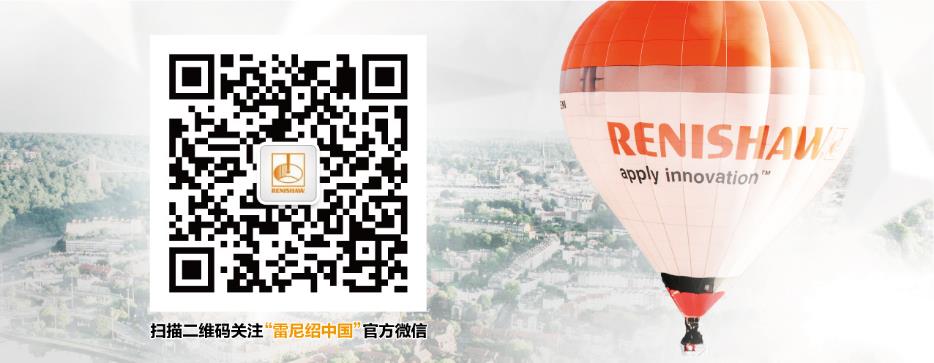 